Organizační struktura partnerství Místního akčního plánu rozvoje vzdělávání III Blovicko a Přešticko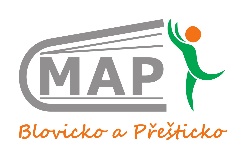 Řídící výbor   Řídící výbor (ŘV) je hlavním pracovním orgánem partnerství MAP. ŘV je tvořen zástupci klíčových aktérů ovlivňujících oblast vzdělávání na území MAP. V čele Řídícího výboru je předseda ŘV. ŘV se řídí vlastním Statutem a Jednacím řádem. Role ŘV je přímo spjatá s procesem plánování, tvorbou a schvalováním MAPRealizační tým  Realizační tým MAP (RT) poskytuje odbornou a administrativní podporu partnerství v rámci celého procesu rozvoje a aktualizace MAP a evaluace MAP. RT zajišťuje zejména zpracování podkladových materiálů a analýz, zajišťuje naplánované společné vzdělávací a informační aktivity, zajišťuje přenos výstupů mezi pracovními skupinami, řídícím výborem, informuje veřejnost a monitoruje a pravidelně vyhodnocuje průběh realizace MAP.Pracovní skupiny   Pracovní skupiny vznikají rozhodnutím ŘV MAP. PS předkládají své výstupy ŘV MAP. PS tvoří dobrovolně zapojení zástupci subjektů působících ve vzdělávání, nebo sociálních službách. Pracovní skupiny se scházejí ke spolupráci k plánování aktivit k naplňování MAP, dle potřeby.  V partnerství MAP pracují následující pracovní skupiny: PS financováníPS rovné příležitostiPS čtenářská gramotnostPS matematická gramotnostVztahy a vazby PartnerstvíSložení a definice rolí orgánů partnerství MAPNázev Realizační tým MAP Územní působnostBlovicko, PřeštickoRole a vazby Je odpovědný za: - tvorbu a realizaci MAP dle postupů definovaných v metodických materiálech MŠMT. - koordinaci realizace usnesení Řídícího výboru, - zabezpečení jednání Řídícího výboru a pracovních skupin- komunikaci se všemi subjekty či jednotlivci zapojenými do MAPSložení Mgr. Martina Naxerová, Hlavní manažer projektu Pavla Dusíková Jindrová, MSc, Metodik projektuMgr. Martina Naxerová, Hlavní manažer projektu Pavla Dusíková Jindrová, MSc, Metodik projektuČetnost setkávání dle potřebyOdpovědná osobaMgr. Martina Naxerová Název Řídící výbor MAP Územní působnostBlovicko, PřeštickoRole a vazby Řídící výbor je hlavním orgánem partnerství MAP. Činnost, složení a struktura Řídícího výboru je definována Statutem Řídícího výboru MAP. Způsob svolávání zasedání, jednání, rozhodování a přijímání závěrů Řídícího výboru je upraveno Jednacím řádem Řídícího výboru MAP. Jednání Řídícího výboru jsou otevřená a pozvánka na jednání je realizačním týmem MAP rozesílána členům elektronickou poštou a je zveřejněna na webové stránce MAP.Složení Dle Postupů MAP IIIDle Postupů MAP IIIČetnost setkávání min. 2x ročně Odpovědná osoba Mgr. Martina NaxerováNázev PS čtenářská gramotnost Územní působnostBlovicko, PřeštickoRole a vazby Pracovní skupina je zřízena Řídícím výborem MAP a v souladu s metodickými postupy pro tvorbu a realizaci MAP. Za zabezpečení jednání pracovní skupiny je odpovědný realizační tým MAP. Jednání pracovní skupiny řídí vedoucí pracovní skupiny nebo zástupce realizačního týmu MAP. Pracovní skupiny mohou na své jednání přizvat externí experty. Pozvánky na jednání pracovní skupiny jsou rozesílány všem subjektům či jednotlivcům zapojeným do tvorby či realizace MAP nebo zveřejněny na webu MAP. Jednání pracovní skupiny jsou otevřená a může se jich zúčastnit každý zájemce o řešenou problematiku. Výstupy z jednání pracovní skupiny jsou předkládány k projednání Řídícímu výboru. Složení min. 3 členové (z toho min. 1 pedag. pracovník s min. 5 letou praxí v oboru)-dle metodiky Postupů MAP Četnost setkávání 4x ročně Odpovědná osoba Mgr. Martina NaxerováNázev PS matematická gramotnost Územní působnostBlovicko, PřeštickoRole a vazby Pracovní skupina je zřízena Řídícím výborem MAP a v souladu s metodickými postupy pro tvorbu a realizaci MAP. Za zabezpečení jednání pracovní skupiny je odpovědný realizační tým MAP. Jednání pracovní skupiny řídí vedoucí pracovní skupiny nebo zástupce realizačního týmu MAP. Pracovní skupiny mohou na své jednání přizvat externí experty. Pozvánky na jednání pracovní skupiny jsou rozesílány všem subjektům či jednotlivcům zapojeným do tvorby či realizace MAP nebo zveřejněny na webu MAP. Jednání pracovní skupiny jsou otevřená a může se jich zúčastnit každý zájemce o řešenou problematiku. Výstupy z jednání pracovní skupiny jsou předkládány k projednání Řídícímu výboru. Složení min. 3 členové (z toho min. 1 pedag. pracovník s min. 5 letou praxí v oboru) – dle metodiky Postupů MAP Četnost setkávání 4x ročně Odpovědná osoba Mgr. Martina NaxerováNázev PS rovné příležitosti Územní působnostBlovicko, PřeštickoRole a vazby Pracovní skupina je zřízena Řídícím výborem MAP a v souladu s metodickými postupy pro tvorbu a realizaci MAP. Za zabezpečení jednání pracovní skupiny je odpovědný realizační tým MAP. Jednání pracovní skupiny řídí vedoucí pracovní skupiny nebo zástupce realizačního týmu MAP. Pracovní skupiny mohou na své jednání přizvat externí experty. Pozvánky na jednání pracovní skupiny jsou rozesílány všem subjektům či jednotlivcům zapojeným do tvorby či realizace MAP nebo zveřejněny na webu MAP. Jednání pracovní skupiny jsou otevřená a může se jich zúčastnit každý zájemce o řešenou problematiku. Výstupy z jednání pracovní skupiny jsou předkládány k projednání Řídícímu výboru. Složení min. 3 členové Četnost setkávání 4x ročně Odpovědná osoba Mgr. Martina NaxerováNázev PS financování Územní působnostBlovicko, PřeštickoRole a vazby Pracovní skupina je zřízena Řídícím výborem MAP a v souladu s metodickými postupy pro tvorbu a realizaci MAP. Za zabezpečení jednání pracovní skupiny je odpovědný realizační tým MAP. Jednání pracovní skupiny řídí vedoucí pracovní skupiny nebo zástupce realizačního týmu MAP. Pracovní skupiny mohou na své jednání přizvat externí experty. Pozvánky na jednání pracovní skupiny jsou rozesílány všem subjektům či jednotlivcům zapojeným do tvorby či realizace MAP nebo zveřejněny na webu MAP. Jednání pracovní skupiny jsou otevřená a může se jich zúčastnit každý zájemce o řešenou problematiku. Výstupy z jednání pracovní skupiny jsou předkládány k projednání Řídícímu výboru. Složení min. 3 členovéČetnost setkávání 4x ročně Odpovědná osoba Mgr. Martina Naxerová